Warszawa, dnia 10.11. 2020 rokuZnak sprawy: PZP.26.27.2020.ASHSPECYFIKACJA ISTOTNYCH WARUNKÓW ZAMÓWIENIA(SIWZ)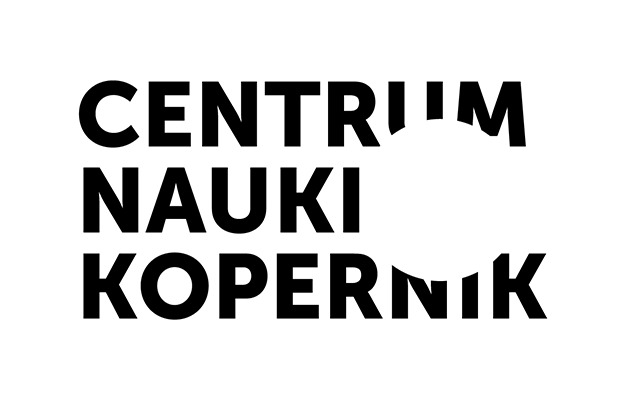 ŚWIADCZENIE USŁUG PŁATNOŚCI ELEKTRONICZNYCHPRZETARG NIEOGRANICZONYo wartości szacunkowej nieprzekraczającej 214 000 euroZatwierdzam:             Irena CieślińskaDYREKTOR PROGRAMOWYCENTRUM NAUKI KOPERNIKSPIS TREŚCI1.	ZAMAWIAJĄCY	- 3 -2.	TRYB UDZIELANIA ZAMÓWIENIA ORAZ OZNACZENIE POSTĘPOWANIA	- 3 -3.	PRZEDMIOT ZAMÓWIENIA ORAZ TERMIN WYKONANIA ZAMÓWIENIA	- 3 -4.	WARUNKI UDZIAŁU W POSTĘPOWANIU ORAZ PODSTAWY WYKLUCZENIA	- 3 -5.	WYKAZ WYMAGANYCH OŚWIADCZEŃ I DOKUMENTÓW OD WYKONAWCY W CELU POTWIERDZENIA SPEŁNIENIA WARUNKÓW	- 4 -6.	INFORMACJE O SPOSOBIE POROZUMIEWANIA SIĘ ZAMAWIAJĄCEGO Z WYKONAWCAMI ORAZ PRZEKAZYWANIA OŚWIADCZEŃ LUB DOKUMENTÓW	- 5 -7.	WYMAGANIA DOTYCZĄCE WADIUM	- 5 -8.	TERMIN ZWIĄZANIA OFERTĄ	- 6 -9.	OPIS SPOSOBU PRZYGOTOWANIA OFERTY	- 6 -10.	MIEJSCE ORAZ TERMIN SKŁADANIA I OTWARCIA OFERT	- 7 -11.	OPIS SPOSOBU OBLICZANIA CENY	- 7 -12.	OPIS KRYTERIÓW I SPOSOBU OCENY OFERT, UDZIELENIE ZAMÓWIENIA	- 7 -13.	INFORMACJE O FORMALNOŚCIACH, JAKIE POWINNY ZOSTAĆ DOPEŁNIONE PO WYBORZE OFERTY W CELU ZAWARCIA UMOWY	- 8 -14.	WYMAGANIA DOTYCZĄCE ZABEZPIECZENIA NALEŻYTEGO WYKONANIA UMOWY	- 8 -15.	ISTOTNE POSTANOWIENIA UMOWY	- 8 -16.	POUCZENIE O ŚRODKACH OCHRONY PRAWNEJ PRZYSŁUGUJĄCYCH WYKONAWCY	- 8 -17.	KLAUZULA INFORMACYJNA Z ART. 13 ROZPORZĄDZENIA PARLAMENTU EUROPEJSKIEGO 
I RADY (RODO)	- 8 -18.	WYKAZ ZAŁĄCZNIKÓW	- 9 -ZAMAWIAJĄCYCentrum Nauki Kopernik00-390 Warszawa, ul. Wybrzeże Kościuszkowskie 20NIP: 701-002-51-69		REGON: 140603313e-mail: przetargi@kopernik.org.plstrony www: www.kopernik.org.pl	www.bip.kopernik.org.plTRYB UDZIELANIA ZAMÓWIENIA ORAZ OZNACZENIE POSTĘPOWANIAPostępowanie o udzielenie zamówienia prowadzone jest w trybie przetargu nieograniczonego na podstawie ustawy z dnia 29 stycznia 2004 roku Prawo zamówień publicznych (tj. Dz. U. 2019.1843 ze zm.).Niniejsze postępowanie oznaczone jest znakiem sprawy: PZP.26.27.2020.ASH. Wykonawcy zobowiązani są do powoływania się na wyżej wskazane oznaczenie we wszelkich kontaktach z Zamawiającym.Postępowanie prowadzone jest w języku polskim. Do dokumentów sporządzonych w języku obcym stosuje się przepisy rozporządzenia Ministra Rozwoju z dnia 26 lipca 2016 roku w sprawie rodzajów dokumentów, jakich może żądać zamawiający od wykonawcy w postępowaniu o udzielenie zamówienia (tj. Dz. U. 2020.1282).PRZEDMIOT ZAMÓWIENIA ORAZ TERMIN WYKONANIA ZAMÓWIENIAPrzedmiotem zamówienia jest świadczenie usług płatności elektronicznych.Szczegółowy opis przedmiotu zamówienia zawarto w:załącznik nr 1 	opis przedmiotu zamówienia,załącznik nr 2 	wzór umowyOznaczenie CPV:	66133000-1	usługi w zakresie przetwarzania i rozliczania.79941000-2      usługi pobierania opłatTermin wykonania przedmiotu zamówienia: 48 miesiące od dnia zawarcia umowy nie wcześniej niż od 1 stycznia 2020 roku.Zamawiający na podstawie art. 29 ust. 3a ustawy Prawo zamówień publicznych wymaga zatrudniania przez Wykonawcę wyłącznie na podstawie umowy o pracę osób wykonujących czynności związane z realizacją przedmiotu zamówienia, tj. wszelkie prace biurowe obejmujące m.in. obsługę klienta, czynności fakturowania, kontakt z Zamawiającym.Zamawiający nie dopuszcza udziału podwykonawców przy realizacji przedmiotu zamówienia.Zamawiający przewiduje możliwości udzielania zamówień, o których mowa w art. 67 ust. 6 ustawy Prawo zamówień publicznych, w wysokości do 10% wartości zamówienia podstawowego.Wykonawca, któremu zostanie udzielone zamówienie podstawowe zobowiązany będzie do zastosowania 
w zamówieniach, o których mowa powyżej, stawki nie wyższej niż zastosowana w zamówieniu podstawowym.WARUNKI UDZIAŁU W POSTĘPOWANIU ORAZ PODSTAWY WYKLUCZENIAW postępowaniu o udzielenie zamówienia ubiegać mogą się Wykonawcy, którzy:nie podlegają wykluczeniu na podstawie art. 24 ust. 1 oraz ust. 5 pkt. 1 i 8 ustawy Prawo zamówień publicznych,spełniają warunek dotyczący posiadania kompetencji lub uprawnień do prowadzenia określonej działalności zawodowej, tj:posiadają aktualne zezwolenie do świadczenia usług płatniczych w rozumieniu ustawy z dnia 19 sierpnia 2011 roku o usługach płatniczych (tj. Dz. U. 2020.794).spełniają warunek dotyczący posiadania zdolności technicznej i zawodowej, tj.:posiadają doświadczenie polegające na wykonaniu lub wykonywaniu nie wcześniej niż w okresie ostatnich 3  lat przed upływem terminu składania ofert, a jeśli okres prowadzenia działalności gospodarczej jest krótszy – w tym okresie, świadczył lub świadczy usługi polegające na obsłudze płatności elektronicznych u co najmniej 3 podmiotów przez okres co najmniej jednego roku, z roczną wartością płatności elektronicznych (obrotów) nie mniejszą niż 6 000 000,00 PLN (słownie: sześć milionów złotych i 00/100) dla każdego z nich.W przypadku składania Oferty przez Wykonawców ubiegających się wspólnie o udzielenie zamówienia, określony:w pkt. 4.1.1. i 4.1.2. warunek powinien spełnić każdy z Wykonawców samodzielnie,w pkt. 4.1.3. warunki Wykonawcy powinni spełnić łącznie.WYKAZ WYMAGANYCH OŚWIADCZEŃ I DOKUMENTÓW OD WYKONAWCY W CELU POTWIERDZENIA SPEŁNIENIA WARUNKÓWOświadczenie Wykonawcy o spełnieniu warunków udziału w postępowaniu oraz o braku podstaw 
do wykluczenia z postępowania na podstawie art. 24 ust. 1 pkt. 13 ÷ 22 oraz ust. 5 pkt 1 ustawy Prawo zamówień publicznych- załącznik nr 4 do SIWZ.Oświadczenie Wykonawcy o przynależności lub braku przynależności do tej samej grupy kapitałowej, o której mowa w art. 24 ust. 1 pkt 23 ustawy Prawo zamówień publicznych.Wykonawca wyżej wymienione oświadczenie składa w terminie 3 dni od dnia zamieszczenia na stronie internetowej Zamawiającego informacji, o której mowa w art. 86 ust. 5 ustawy Prawo zamówień publicznych.Wraz ze złożeniem oświadczenia, Wykonawca może przedstawić dowody, że powiązania z innym Wykonawcą nie prowadzą do zakłócenia konkurencji w postępowaniu o udzielenie zamówienia.Zgodnie z art. 24aa ustawy Prawo zamówień publicznych, Zamawiający w pierwszej kolejności dokona oceny ofert, a następnie zbada czy Wykonawca, którego oferta została oceniona jako najkorzystniejsza nie podlega wykluczeniu oraz spełnia warunki udziału w postępowaniu. Zgodnie z art. 26 ust. 2 ustawy Prawo zamówień publicznych przed udzieleniem zamówienia Zamawiający wezwie Wykonawcę, którego oferta została najwyżej oceniona do złożenia w wyznaczonym terminie, 
nie krótszym niż 5 dni, aktualnych na dzień złożenia oświadczeń lub dokumentów potwierdzających okoliczności, o których mowa w art. 25 ust. 1 ustawy:aktualne zezwolenie na prowadzenie działalności zawodowej świadczącej usługi płatnicze o charakterze krajowej instytucji płatniczej udzielone decyzją Komisji Nadzoru Finansowego w rozumieniu stawy z dnia 19 sierpnia 2011 roku o usługach płatniczych,wykaz usług - załącznik nr 5 do SIWZ, a w przypadku świadczeń okresowych lub ciągłych również wykonywanych, w okresie ostatnich 3 lat przed upływem terminu składania ofert, a jeżeli okres prowadzenia działalności jest krótszy - w tym okresie, wraz z podaniem ich wartości, przedmiotu, dat wykonania i podmiotów, na rzecz których usługi zostały wykonane lub są wykonywane należycie, przy czym dowodami, o których mowa, są referencje bądź inne dokumenty wystawione przez podmiot, na rzecz którego usługi były wykonywane, a w przypadku świadczeń okresowych lub ciągłych nadal wykonywanych referencje bądź inne dokumenty potwierdzające ich należyte wykonywanie powinny być wystawione nie wcześniej niż 3 miesiące przed upływem terminu składania ofert,odpisu z właściwego rejestru lub z centralnej ewidencji i informacji o działalności gospodarcze, jeżeli odrębne przepisy wymagają wpisu do rejestru lub ewidencji, w celu potwierdzenia braku podstaw do wykluczenia 
na podstawie art. 24 ust. 5 pkt 1 i 8 ustawy Prawo zamówień publicznych,Dokumenty, o których mowa w pkt. 5.4.1.; 5.4.3.;. oraz dokumenty, o których mowa w pkt. 5.4.2., tj. referencje lub inne dokumenty mogą być przedstawione w formie oryginału lub kopii poświadczonej za zgodność z oryginałem przez osobę/-y uprawnioną/-e do reprezentowania Wykonawcy lub innego podmiotu, na którego zdolnościach polega Wykonawca. Pozostałe dokumenty, wymienione w rozdziale 5 powinny być przedstawione w formie oryginału.W przypadku Wykonawców, ubiegających się wspólnie o udzielenie zamówienia dokumenty określone 
w pkt. 5.1. – 5.2. oraz pkt. 5.4.1.; 5.4.3.. składa każdy z Wykonawców.W przypadku, gdy Wykonawca w celu wykazania spełnienia warunków udziału w postępowaniu, polega 
na zasobach innych podmiotów, Wykonawca zamieszcza informację o tych podmiotach w oświadczeniu,
o którym mowa w pkt. 5.1.W przypadku, o którym mowa w pkt. 5.7., Wykonawca składa zobowiązanie innego podmiotu, z treści którego będzie wynikało, że podmiot ten zobowiązał się do udostępnienia Wykonawcy określonych zasobów na okres korzystania z nich przy wykonywaniu zamówienia. Na wezwanie Zamawiającego, o którym mowa w pkt. 5.4., Wykonawca złoży niezbędne dokumenty, dotyczące innego podmiotu, w celu wykazania braku podstaw wykluczenia oraz spełnienia, w zakresie w jakim Wykonawca powołuje się na jego zasoby, warunków udziału w postępowaniu – jeżeli Wykonawca polega 
na zasobach innego podmiotu.Na podstawie art. 26 ust. 2f ustawy Prawo zamówień publicznych, Zamawiający zastrzega sobie prawo, jeżeli będzie to niezbędne do zapewnienia odpowiedniego przebiegu postępowania o udzielenie zamówienia, 
do wezwania na każdym etapie postępowania Wykonawców do złożenia wszystkich dokumentów 
lub niektórych oświadczeń lub dokumentów potwierdzających, że nie podlegają wykluczeniu, spełniają warunki udziału w postępowaniu, a jeżeli zachodzą uzasadnione podstawy do uznania, że złożone uprzednio oświadczenia lub dokumenty nie są już aktualne, do złożenia aktualnych oświadczeń lub dokumentów.INFORMACJE O SPOSOBIE POROZUMIEWANIA SIĘ ZAMAWIAJĄCEGO Z WYKONAWCAMI ORAZ PRZEKAZYWANIA OŚWIADCZEŃ LUB DOKUMENTÓWW postępowaniu komunikacja między Zamawiającym a Wykonawcą odbywa się za pośrednictwem operatora pocztowego w rozumieniu ustawy z dnia 23 listopada 2012 roku Prawo pocztowe (tj. Dz. U. 2020.1041), osobiście, za pośrednictwem posłańca lub przy użyciu środków komunikacji elektronicznej w rozumieniu ustawy z dnia 18 lipca 2002 roku o świadczeniu usług drogą elektroniczną (tj. Dz. U. 2020.344), 
z uwzględnieniem form ustanowionych w pkt. 6.1.1. i 6.2.2.W formie pisemnej pod rygorem nieważności dla czynności:związanych z ofertą, tj. złożenie, zmiana, powiadomienie Zamawiającego o wycofaniu złożonej przez Wykonawcę oferty,związanych z uzupełnieniem oświadczeń i dokumentów, o których mowa w art. 25 ust. 1 ustawy Prawo zamówień publicznych, na zasadach określonych w art. 26 ust. 1, 2f i 3 ustawy.za pośrednictwem poczty elektronicznej e-mail dla innych czynności, tj. m.in.: wniosków, wezwań, zawiadomień, informacji, pytań i odpowiedzi.Wszelkie dokumenty i oświadczenia, o których mowa w pkt. 6.1.2., powinny być kierowane na adres poczty elektronicznej e-mail osoby uprawnionej przez Zamawiającego do kontaktu z Wykonawcami (pkt. 6.8.) 
z zastosowaniem pkt. 2.2.W przypadku komunikowania się stron postępowania za pośrednictwem poczty elektronicznej e-mail, każda ze stron na żądanie drugiej strony niezwłocznie potwierdza fakt otrzymania wiadomości.W przypadku braku potwierdzenie otrzymania wiadomości przez Wykonawcę, Zamawiający domniemywa,
iż pismo wysłane przez Zamawiającego na adres poczty elektronicznej e-mail wskazany przez Wykonawcę, zostało mu doręczone w sposób umożliwiający Wykonawcy zapoznanie się z jego treścią.Wykonawca może się zwrócić do Zamawiającego z wnioskiem o wyjaśnienie treści specyfikacji istotnych warunków zamówienia. Zamawiający udzieli wyjaśnień niezwłocznie, jednak nie później niż na 2 dni przed upływem terminu składania ofert – pod warunkiem, że wniosek o wyjaśnienie treści specyfikacji istotnych warunków zamówienia wpłynął do Zamawiającego nie później niż do końca dnia, w którym upływa połowa wyznaczonego terminu składania ofert.Jeżeli wniosek o wyjaśnienie treści specyfikacji istotnych warunków zamówienia wpłynął po upływie terminu składania wniosku, o którym mowa w pkt. 6.4. lub dotyczy udzielonych wyjaśnień, zamawiający może udzielić wyjaśnień albo pozostawić wniosek bez rozpoznania.Przedłużenie terminu składania ofert nie wpływa na bieg terminu składania wniosku, o którym mowa 
w pkt. 6.5.Zamawiający do kontaktowania się z Wykonawcami upoważnia:Anna Szymborska- Hernandez – St. Specjalista ds. zamówień publicznyche-mail: przetargi@kopernik.org.plWYMAGANIA DOTYCZĄCE WADIUMZamawiający wymaga wniesienia przez Wykonawców wadium w wysokości 5 000,00 PLN (słownie: pięć tysięcy złotych i 00/100).Wadium może być wnoszone w jednej lub kilku następujących formach:pieniądzu, przelewem na rachunek bankowy:SWIFT:	ALBPPLPWIBAN:	71 2490 0005 0000 4600 4363 5859Tytuł:	Wadium – PZP.26.27.2020.ASHporęczeniach bankowych lub poręczeniach spółdzielczej kasy oszczędnościowo-kredytowej, z tym 
że poręczenie kasy jest zawsze poręczeniem pieniężnym,gwarancjach bankowych,gwarancjach ubezpieczeniowych,poręczeniach udzielanych przez podmioty, o których mowa w art. 6b ust 5 pkt 2 ustawy z dnia 9 listopada 2000 roku O utworzeniu Polskiej Agencji Rozwoju Przedsiębiorczości (tj. Dz. U. 2020.299).Wadium wnosi się przed upływem terminu składania ofert.W przypadku wnoszenia wadium w formie pieniężnej, za termin jego wniesienia zostanie przyjęty termin uznania wpłaty na rachunku bankowym Zamawiającego.Wadium winno być wniesione na cały okres związania ofertą.TERMIN ZWIĄZANIA OFERTĄTermin związania ofertą wynosi: 30 (trzydzieści) dni.Bieg terminu związania ofertą, o którym mowa w pkt. 8.1. rozpoczyna się wraz z upływem terminu składania ofert.Wykonawca samodzielnie lub na wniosek Zamawiającego może przedłużyć termin związania ofertą, z tym, że Zamawiający może tylko raz, co najmniej na 3 (trzy) dni przed upływem terminu związania ofertą, zwrócić się do Wykonawców o wyrażenie zgody na przedłużenie tego terminu o oznaczony okres, nie dłuższy jednak niż 60 (sześćdziesiąt) dni.OPIS SPOSOBU PRZYGOTOWANIA OFERTYWykonawca ubiegający się o udzielenie zamówienie może złożyć tylko jedną ofertę.Treść oferty musi odpowiadać treści specyfikacji istotnych warunków zamówienia.Zamawiający nie dopuszcza składania przez Wykonawcę ofert częściowych..Zamawiający nie dopuszcza składania ofert wariantowych.Oferta, o której mowa w pkt. 9.1. powinna zawierać:wypełniony Formularz oferty, którego wzór stanowi załącznik nr 3 do SIWZ,oświadczenie Wykonawcy, o którym mowa w pkt. 5.1. – załącznik nr 4 do SIWZ,zobowiązanie innego podmiotu, o którym mowa w pkt. 5.8.,potwierdzenie wniesienia wadium, jeśli zostało wniesione w formie pieniężnej,oryginał gwarancji lub poręczenia, jeśli wadium wnoszone jest w innej formie niż pieniądz,pełnomocnictwo do podpisania oferty, o ile prawo to nie wynika z innych dokumentów lub pełnomocnictw złożonych wraz z ofertą,Oferta musi zostać sporządzona w formie pisemnej, czytelnie w języku polskim oraz podpisaną przez osobę (osoby) uprawnioną (uprawnione) do występowania i zaciągania zobowiązań w imieniu Wykonawcy.Wszelkie poprawki lub zmiany w tekście Oferty muszą być parafowane i datowane własnoręcznie przez osobę lub osoby upoważnione do podpisania Oferty w imieniu Wykonawcy.Do dokumentów sporządzonych w języku obcym, stosuje się odpowiednio przepisy rozporządzenia Ministra Rozwoju w sprawie rodzajów dokumentów, jakich może żądać zamawiający od wykonawcy w postępowaniu o udzielenie zamówienia.Zaleca się, aby wszystkie części Oferty były trwale spięte, ponumerowane oraz zaparafowane lub podpisane przez osobę lub osoby uprawnione do występowania w imieniu Wykonawcy, z wyjątkiem dokumentu o którym mowa w pkt. 9.5.4.Wykonawca nie później niż w terminie składania ofert, może zastrzec w Ofercie, składając właściwe oświadczenie, iż Zamawiający nie będzie mógł ujawnić informacji stanowiących tajemnicę przedsiębiorstwa w rozumieniu przepisów ustawy z dnia 16 kwietnia 1993 roku o zwalczaniu nieuczciwej konkurencji (tj. Dz. U. 2020.1913).Wykonawca nie może zastrzec informacji, o których mowa w art. 86 ust. 4 ustawy Prawo zamówień publicznych.Ofertę wraz z załącznikami, o których mowa w pkt. 9.5. należy umieścić w zapieczętowanej lub w inny trwały sposób zabezpieczonej kopercie, zaadresowanej w następujący sposób:UWAGA: Na kopercie należy również podać Dane Wykonawcy (nazwę i adres).MIEJSCE ORAZ TERMIN SKŁADANIA I OTWARCIA OFERTTermin składania ofert upływa w dniu 23.11.2020 roku o godzinie 10:00.Ofertę przygotowaną w formie określonej w pkt. 9 należy złożyć w Sekretariacie Centrum Nauki Kopernik, Warszawa (00-390), ul. Wybrzeże Kościuszkowskie 20.Celem dokonania zmian bądź poprawek – Wykonawca może wycofać wcześniej złożoną ofertę i złożyć ją po modyfikacji ponownie, pod warunkiem zachowanie określonego w pkt. 10.1. terminy składania ofert.Otwarcie ofert nastąpi w dniu 23.11.2020 roku o godzinie 10:15, w sali konferencyjnej Centrum Nauki Kopernik, Warszawa (00-390), ul. Wybrzeże Kościuszkowskie 20.Otwarcie ofert jest jawne.OPIS SPOSOBU OBLICZANIA CENYCenę za realizację przedmiotu zamówienia zamieszcza się w Formularzu oferty z podaniem ceny ofertowej brutto.Przy kalkulacji ceny oferty powinny zostać uwzględnione wszystkie należności publiczno-prawne, kwotę podatku VAT obliczoną według stawki zgodnej z przepisami obowiązującymi na dzień składania Ofert, zobowiązania, koszty, narzuty i składniki, które poniesie Wykonawca w związku z realizacją zamówienia, 
a także wszelkie ewentualne upusty, rabaty.Cena oferty musi być wyrażona w złotych polskich z dokładnością do dwóch miejsc po przecinku.Jeżeli złożono Ofertę, której wybór prowadziłby do powstania u Zamawiającego obowiązku podatkowego zgodnie z przepisami o podatku od towarów i usług, Zamawiający w celu oceny takiej Oferty doliczy 
do przedstawionej w niej ceny podatek od towarów i usług, który miałby obowiązek rozliczyć zgodnie z tymi przepisami. Wykonawca, składając Ofertę, informuje Zamawiającego, czy wybór Oferty będzie prowadzić 
do powstania u Zamawiającego obowiązku podatkowego, wskazując nazwę (rodzaj) towaru lub usługi, których dostawa lub świadczenie będzie prowadzić do jego powstania, oraz wskazując ich wartość bez kwoty podatku.OPIS KRYTERIÓW I SPOSOBU OCENY OFERT, UDZIELENIE ZAMÓWIENIAPrzy dokonywaniu wyboru najkorzystniejszej oferty Zamawiający stosować będzie następujące kryteria:„Cena” – 60,00% (60,00 pkt) – będzie rozpatrywana na podstawie ceny brutto za wykonanie przedmiotu zamówienia, podanej przez Wykonawcę w Formularzu oferty.Oferty będą badane według poniższego wzoru:„Funkcjonalność systemu” – 30,00% (30,00 pkt) – będzie rozpatrywana na podstawie oferowanej liczby banków, których obsługę w technologii Pay-By-Link zapewni Wykonawca.Oferty będą badane według poniższego wzoru:Wykonawca zobowiązany jest do wpisania w formularzu oferty liczby banków, których obsługę w technologii Pay-By-Link zapewnia Wykonawca oraz załączenia do formularza oferty dokumentu własnego (podpisanego przez osobę uprawnioną do reprezentowania Wykonawcy) z wykazem banków, który Wykonawca obsługuje w/w technologii przy realizacji usług, których przedmiotem są usługi będące przedmiotem zamówienia„Portfel elektroniczny” – 10,00% (10,00 pkt) – będzie rozpatrywana na podstawie deklaracji Wykonawcy 
w ofercie o świadczeniu dodatkowej usługi portfela elektronicznego (cyfrowego) – systemu nie bankowego umożliwiającego przelewanie środków i/lub korzystanie z wcześniejszego zautoryzowanego dostępu do karty płatniczej.            Dodatkowa usługa portfela elektronicznego (cyfrowego): tak -10 pkt                                                                                                       nie- 0 pktZa najkorzystniejszą zostanie uznana oferta Wykonawcy, który spełni wszystkie postanowienia w niniejszej specyfikacji istotnych warunków zamówienia oraz uzyska największą liczbę punktów spośród złożonych ofert (suma punktów pkt. 12.1.1. ÷ 12.1.3.).Wszystkie obliczenia będą dokonywane z dokładnością do dwóch miejsc po przecinku.INFORMACJE O FORMALNOŚCIACH, JAKIE POWINNY ZOSTAĆ DOPEŁNIONE PO WYBORZE OFERTY W CELU ZAWARCIA UMOWYOsoba (osoby) reprezentująca (reprezentujące) wybranego Wykonawcę przy podpisaniu umowy powinna (powinny) przedłożyć następujące dokumenty:potwierdzający (potwierdzające) jej (ich) umocowanie do podpisania umowy, o ile umocowanie to nie będzie wynikać z dokumentów przekazanych uprzednio w ramach postępowania,Zaświadczenie niezależnego podmiotu zajmującego się poświadczeniem zgodności działań Wykonawcy 
z normami jakościowymi, tj.:certyfikatu zgodności ze standardem protokołu SSL (Secure Sockets Layer),certyfikatu zgodności ze standardem PCI DSS (Payment Card Industry Data Security Standard).Zamawiający zawrze umowę z wybranym Wykonawcą w terminie i miejscu wskazanym przez Zamawiającego, z uwzględnieniem postanowień art. 94 ust. 1 i 2 ustawy Prawo zamówień publicznych.Jeżeli Wykonawca, którego oferta zostanie wybrana, będzie uchylał się od zawarcia umowy, Zamawiający może wybrać Ofertę najkorzystniejszą spośród pozostałych Ofert, bez przeprowadzania ich ponownego badania i oceny, chyba, że zachodzą przesłanki powodujące unieważnienie postępowania, o których mowa  
w art. 93 ust. 1 ustawy Prawo zamówień publicznych.WYMAGANIA DOTYCZĄCE ZABEZPIECZENIA NALEŻYTEGO WYKONANIA UMOWYZamawiający nie wymaga wniesienia zabezpieczenia należytego wykonania umowy.WZÓR UMOWYWzór umowy stanowi załącznik nr 2 do Specyfikacji istotnych warunków zamówienia.Wykonawca, którego oferta zostanie wybrana, będzie zobowiązany do zawarcia umowy, uwzględniającej 
w swojej treści istotne postanowienia, o których mowa w pkt. 15.1.Wszelkie zmiany i uzupełnienia do niniejszej umowy mogą być dokonywane za zgodą obu stron wyrażoną 
na piśmie pod rygorem nieważności.Do zmian, o których mowa w pkt. 15.3 stosuje się odpowiednio przepisy art. 144 ustawy Prawo zamówień publicznych.Charakter oraz warunki dokonania zmian umowy, Zamawiający określił we wzorze umowy.POUCZENIE O ŚRODKACH OCHRONY PRAWNEJ PRZYSŁUGUJĄCYCH WYKONAWCYPodmiotom, które mają lub miały interes prawny w uzyskaniu niniejszego zamówienia przysługują środki ochrony prawnej przewidziane w dziale VI ustawy Prawo zamówień publicznych.KLAUZULA INFORMACYJNA Z ART. 13 ROZPORZĄDZENIA PARLAMENTU EUROPEJSKIEGO I RADY (RODO)Zgodnie z art. 13 ust. 1 i 2 rozporządzenia Parlamentu Europejskiego i Rady (UE) 2016/679 z dnia 27 kwietnia 2016 roku w sprawie ochrony osób fizycznych w związku z przetwarzaniem danych osobowych i w sprawie swobodnego przepływu takich danych oraz uchylenia dyrektywy 95/46/WE (ogólne rozporządzenie o ochronie danych) (Dz. Urz. UE L 119 z 4.05.2016, str. 1), dalej „RODO”, informuję, że:administratorem Pani/Pana danych osobowych jest Centrum Nauki Kopernik,inspektorem ochrony danych osobowych w Centrum Nauki Kopernik jest:Magdalena Kwapulińska – Inspektor Danych Osobowyche-mail: magdalena.kwapulińska@kopernik.org.plPani/Pana dane osobowe przetwarzane będą na podstawie art. 6 ust. 1 lit. c RODO w celu związanym 
z postępowaniem o udzielenie zamówienia publicznego objętego niniejszym postępowaniem,odbiorcami Pani/Pana danych osobowych będą osoby lub podmioty, którym udostępniona zostanie dokumentacja postępowania w oparciu o art. 8 oraz art. 96 ust 3 ustawy z dnia 29 stycznia 2004 roku Prawo zamówień publicznych, a w szczególności przedsiębiorcy Otwarty Rynek Elektroniczny S.A. z siedzibą 
w Warszawie (02-672) przy ul. Domaniewskiej 49 (KRS: 0000041441), jako właścicielowi Platformy zakupowej, za pośrednictwem której Zamawiający prowadzi postępowanie o udzielenie zamówienia publiczne,Pani/Pana dane osobowe będą przechowywane, zgodnie z art. 97 ust. 1 ustawy Prawo zamówień publicznych, przez okres 4 lat od dnia zakończenia postępowania o udzielenie zamówienia, a jeżeli czas trwania umowy przekracza 4 lata, okres przechowywania obejmuje cały czas trwania umowy,obowiązek podania przez Panią/Pana danych osobowych bezpośrednio Pani/Pana dotyczących jest wymogiem ustawowym określonym w przepisach ustawy Prawo zamówień publicznych, związanym 
z udziałem w postępowaniu o udzielenie zamówienia publicznego,w odniesieniu do Pani/Pana danych osobowych decyzje nie będą podejmowane w sposób zautomatyzowany, stosownie do art. 22 RODO,posiada Pani/Pan:na podstawie art. 15 RODO prawo dostępu do danych osobowych Pani/Pana dotyczących,na podstawie art. 16 RODO prawo do sprostowania Pani/Pana danych osobowych,na podstawie art. 18 RODO prawo żądania od administratora ograniczenia przetwarzania danych osobowych z zastrzeżeniem przypadków, o których mowa w art. 18 ust. 2 RODO,prawo do wniesienia skargi do Prezesa Urzędu Ochrony Danych Osobowych, gdy uzna Pani/Pan, 
że przetwarzanie danych osobowych Pani/Pana dotyczących narusza przepisy RODO,nie przysługuje Pani/Panu:w związku z art. 17 ust. 3 lit. b, d lub e RODO prawo do usunięcia danych osobowych,prawo do przenoszenia danych osobowych, o którym mowa w art. 20 RODO,na podstawie art. 21 RODO prawo sprzeciwu, wobec przetwarzania danych osobowych, gdyż podstawą prawną przetwarzania Pani/Pana danych osobowych jest art. 6 ust. 1 lit. c RODO.Zgodnie z art. 13 ust. 1 i 2 rozporządzenia Parlamentu Europejskiego i Rady (UE) 2016/679 z dnia 27 kwietnia 2016 roku w sprawie ochrony osób fizycznych w związku z przetwarzaniem danych osobowych i w sprawie swobodnego przepływu takich danych oraz uchylenia dyrektywy 95/46/WE (ogólne rozporządzenie o ochronie danych) (Dz. Urz. UE L 119 z 4.05.2016, str. 1), dalej „RODO”, informuję, że:administratorem Pani/Pana danych osobowych jest Centrum Nauki Kopernik,inspektorem ochrony danych osobowych w Centrum Nauki Kopernik jest:Magdalena Kwapulińska – Inspektor Danych Osobowyche-mail: magdalena.kwapulińska@kopernik.org.plPani/Pana dane osobowe przetwarzane będą na podstawie art. 6 ust. 1 lit. c RODO w celu związanym 
z postępowaniem o udzielenie zamówienia publicznego objętego niniejszym postępowaniem,odbiorcami Pani/Pana danych osobowych będą osoby lub podmioty, którym udostępniona zostanie dokumentacja postępowania w oparciu o art. 8 oraz art. 96 ust 3 ustawy z dnia 29 stycznia 2004 roku Prawo zamówień publicznych, a w szczególności przedsiębiorcy Otwarty Rynek Elektroniczny S.A. z siedzibą 
w Warszawie (02-672) przy ul. Domaniewskiej 49 (KRS: 0000041441), jako właścicielowi Platformy zakupowej, za pośrednictwem której Zamawiający prowadzi postępowanie o udzielenie zamówienia publiczne,Pani/Pana dane osobowe będą przechowywane, zgodnie z art. 97 ust. 1 ustawy Prawo zamówień publicznych, przez okres 4 lat od dnia zakończenia postępowania o udzielenie zamówienia, a jeżeli czas trwania umowy przekracza 4 lata, okres przechowywania obejmuje cały czas trwania umowy,obowiązek podania przez Panią/Pana danych osobowych bezpośrednio Pani/Pana dotyczących jest wymogiem ustawowym określonym w przepisach ustawy Prawo zamówień publicznych, związanym 
z udziałem w postępowaniu o udzielenie zamówienia publicznego,w odniesieniu do Pani/Pana danych osobowych decyzje nie będą podejmowane w sposób zautomatyzowany, stosownie do art. 22 RODO,posiada Pani/Pan:na podstawie art. 15 RODO prawo dostępu do danych osobowych Pani/Pana dotyczących,na podstawie art. 16 RODO prawo do sprostowania Pani/Pana danych osobowych,na podstawie art. 18 RODO prawo żądania od administratora ograniczenia przetwarzania danych osobowych z zastrzeżeniem przypadków, o których mowa w art. 18 ust. 2 RODO,prawo do wniesienia skargi do Prezesa Urzędu Ochrony Danych Osobowych, gdy uzna Pani/Pan, 
że przetwarzanie danych osobowych Pani/Pana dotyczących narusza przepisy RODO,nie przysługuje Pani/Panu:w związku z art. 17 ust. 3 lit. b, d lub e RODO prawo do usunięcia danych osobowych,prawo do przenoszenia danych osobowych, o którym mowa w art. 20 RODO,na podstawie art. 21 RODO prawo sprzeciwu, wobec przetwarzania danych osobowych, gdyż podstawą prawną przetwarzania Pani/Pana danych osobowych jest art. 6 ust. 1 lit. c RODO.WYKAZ ZAŁĄCZNIKÓWZałącznik nr 1.		opis przedmiotu zamówienia,Załącznik nr 2.		istotne postanowienia umowy	Załącznik nr 3		formularz ofertyZałącznik nr 4 		oświadczenie Wykonawcy o spełnieniu warunków udziału w postępowaniu oraz 
  			o braku podstaw do wykluczenia,Załącznik nr 5                wykaz usługCENTRUM NAUKI KOPERNIK00-390 Warszawa, ul. Wybrzeże Kościuszkowski 20oraz opisaneŚWIADCZENIE USŁUG PŁATNOŚCI ELEKTRONICZNYCHNie otwierać przed dniem 23.11.2020 roku, do godziny 10:15